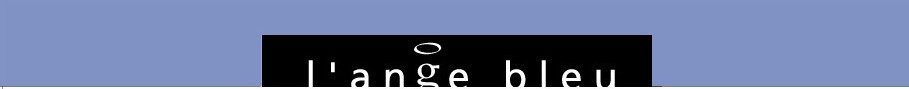 Prix Chimère 2018Sélection 15-18 anstitreauteurséditeurIlluminae T.1Amie KaufmanCastermanSiriusStéphane ServantRouergueLes porteurs T.1Cat KuevaThierry MagnierGary Cook T.1Antoine Jaunin et Romain QuirotNathanLes PluiesVincent VilleminotFleurus